Tuesday 2nd MarchMorning Maths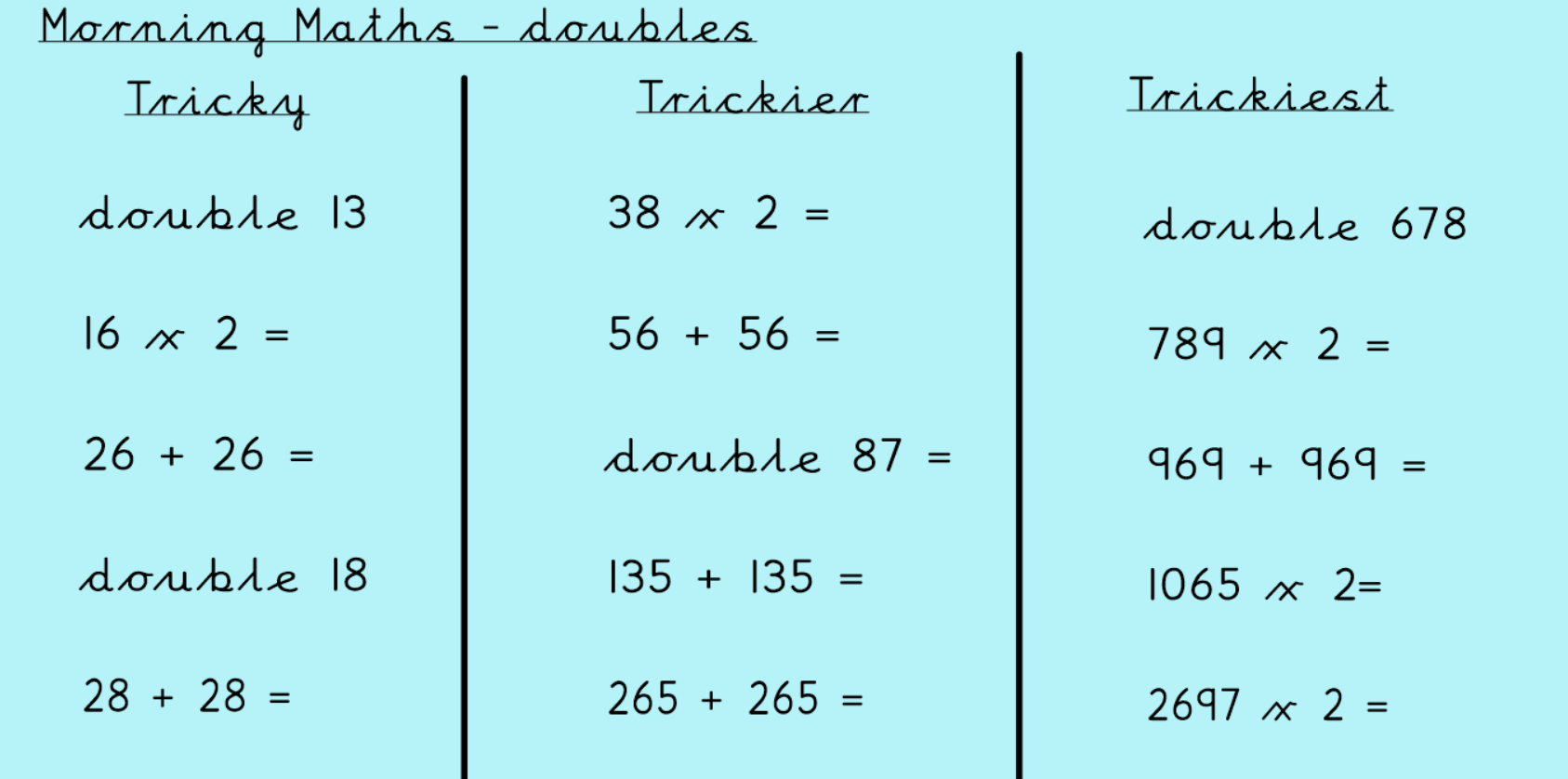 